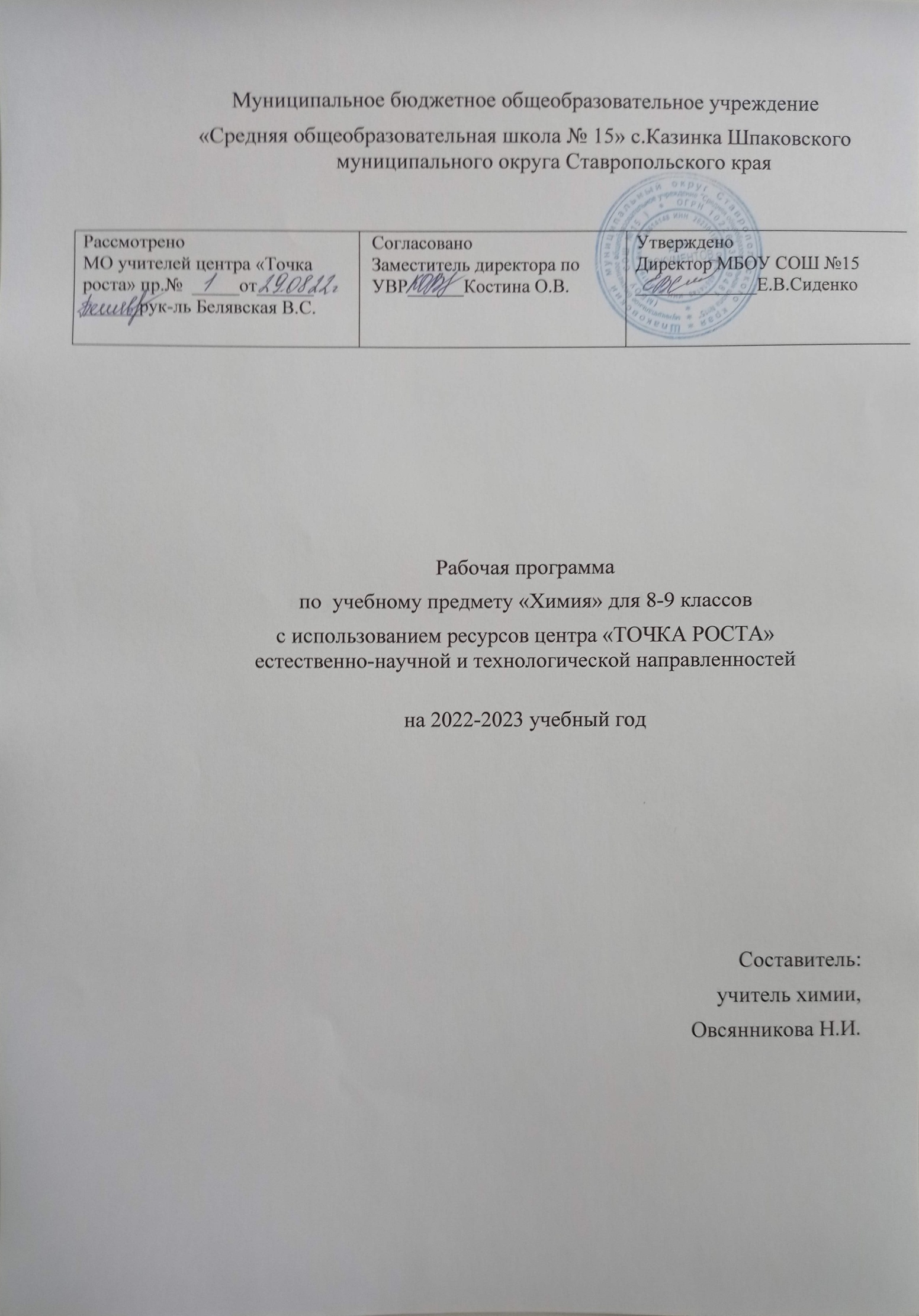 В соответствии с учебным планом школы рабочая программа по учебному предмету «Химия» рассчитана в 8 классах на 70 часов в год (из расчета 2 часа в неделю, 35 учебных недель), в 9 классах на 68 часов в год (из расчета 2 часа в неделю, 34 учебных недели).При реализации данной программы используется оборудование центра «Точка Роста» (уроки, на которых используется оборудование центра «Точка роста» помечены в календарно-тематическом планировании помечены «ТР») .1. Планируемые результаты освоения учебного предмета8 классI. Личностные результаты:1) осознание своей этнической принадлежности, знание истории химии и вклада российской химической науки в мировую химию; 2) формирование ответственного отношения к познанию химии; готовности и способности обучающихся к саморазвитию и самообразованию на основе изученных фактов, законов и теорий химии; осознанного выбора и построение индивидуальной образовательной траектории;3) формирование целостной естественно-научной картины мира, неотъемлемой частью которой является химическая картина мира;4) овладение современным языком, соответствующим уровню развития науки и общественной практики, в том числе и химическим;5) освоение социальных норм, правил поведения, ролей и форм социальной жизни в социуме, природе и частной жизни на основе экологической культуры и безопасного обращения с веществами и материалами;6) формирование коммуникативной компетентности в общении со сверстниками и взрослыми в процессе образовательной, общественно полезной, учебно-исследовательской, творческой и других видов деятельности, связанных с химией.II. Метапредметные результаты:1) определение целей собственного обучения, постановка и формулирование для себя новых задач;2) планированиепутей достижения желаемого результата обучения химии как теоретического, так и экспериментального характера;  3) соотнесение своих действий с планируемыми результатами, осуществление контроля своей деятельности в процессе достижения результата, определение способов действий при выполнении лабораторных и практических работ в соответствии с правилами техники безопасности; 4) определение источников химической информации, получение и анализ её, создание информационного продукта и его презентация;5) использование основных интеллектуальных операций: анализа и синтеза, сравнения и систематизации, обобщения и конкретизации, выявление причинно-следственных связей и построение логического рассуждения и умозаключения (индуктивного, дедуктивного и по аналогии) на материале естественно-научного содержания; 6) умение создавать, применять и преобразовывать знаки и символы, модели и схемы для решения учебных и познавательных задач;7) формирование и развитие экологического мышления, умение применять его в познавательной, коммуникативной, социальной практике и профессиональной ориентации.8) генерирование идей и определение средств, необходимых для их реализации.   III. Предметные результатыосвоения программы:Ученик научится:характеризовать основные методы познания: наблюдение, измерение, эксперимент;описывать свойства твёрдых, жидких, газообразных веществ, выделяя их существенные признаки;раскрывать смысл основных химических понятий «атом», «молекула», «химический элемент», «простое вещество», «сложное вещество», «валентность», «химическая реакция», используя знаковую систему химии;раскрывать смысл законов сохранения массы веществ, постоянства состава, атомно-молекулярной теории;различать химические и физические явления;называть химические элементы;определять состав веществ по их формулам;определять валентность атома элемента в соединениях;определять тип химических реакций;называть признаки и условия протекания химических реакций;выявлять признаки, свидетельствующие о протекании химической реакции при выполнении химического опыта;составлять формулы бинарных соединений;составлять уравнения химических реакций;соблюдать правила безопасной работы при проведении опытов;пользоваться лабораторным оборудованием и посудой;вычислять относительную молекулярную и молярную массы веществ;вычислять массовую долю химического элемента по формуле соединения;вычислять количество, объём или массу вещества по количеству, объёму, массе реагентов или продуктов реакции;характеризовать физические и химические свойства простых веществ: кислорода и водорода;получать, собирать кислород и водород;распознавать опытнымпутёмгазообразные вещества: кислород, водород;раскрывать смысл закона Авогадро;раскрывать смысл понятий «тепловой эффект реакции», «экзотермические реакции», «эндотермические реакции»;характеризовать физические и химические свойства воды;раскрывать смысл понятия «раствор»;вычислять массовую долю растворённого вещества в растворе;приготовлять растворы с определённой массовой долей растворенного вещества;называть соединения изученных классов неорганических веществ;характеризовать физические и химические свойства основных классов неорганических веществ: оксидов, кислот, оснований, солей;определять принадлежность веществ к определённому классу соединений;составлять формулы неорганических соединений изученных классов;проводить опыты, подтверждающие химические свойства изученных классов неорганических веществ;распознавать опытнымпутёмрастворы кислот и щелочей по изменению окраски индикатора;характеризовать взаимосвязь между классами неорганических соединений;раскрывать смысл периодического закона;объяснять физический смысл атомного (порядкового) номера химического элемента, номеров группы и периода в периодической системе химических элементов Д.И. Менделеева;объяснять закономерности изменения строения атомов, свойств элементов в пределах малых периодов и главных подгрупп;характеризовать химические элементы (от водорода до кальция) на основе их положения в периодической системе Д.И. Менделеева и особенностей строения их атомов;составлять схемы строения атомов первых 20 элементов периодической системы Д.И. Менделеева;раскрывать смысл понятий: «химическая связь», «электроотрицательность»;характеризовать зависимость физических свойств веществ от типа кристаллической решётки;определять вид химической связи в неорганических соединениях;изображать схемы строения веществ, образованных разными видами химических связей;раскрывать смысл понятий «ион», «окислитель», «степень окисления» «восстановитель», «окисление», «восстановление»;определять степень окисления атома элемента в соединении;проводить реакции, подтверждающие качественный состав различных веществ;определять окислитель и восстановитель;составлять уравнения окислительно-восстановительных реакций;классифицировать химические реакции по различным признакам (число и состав исходных веществ и продуктов реакции, тепловой эффект реакции);характеризовать взаимосвязь между составом, строением и свойствами неметаллов;проводить опыты по получению, собиранию и изучению химических свойств газообразных веществ: кислорода, водорода;распознавать опытным путём газообразные вещества: углекислый газ и аммиак;характеризовать взаимосвязь между составом, строением и свойствами металлов;оценивать влияние химического загрязнения окружающей среды на организм человека;грамотно обращаться с веществами в повседневной жизни.Ученик  получит возможность научиться:выдвигать и проверять экспериментально гипотезы о химических свойствах веществ на основе их состава и строения, их способности вступать в химические реакции, о характере и продуктах различных химических реакций;характеризовать вещества по составу, строению и свойствам, устанавливать причинно-следственные связи между данными характеристиками вещества;прогнозировать способность вещества проявлять окислительные или восстановительные свойства с учётом степеней окисления элементов, входящих в его состав;составлять уравнения реакций, соответствующих последовательности превращений неорганических веществ различных классов;использовать приобретенные знания для экологически грамотного поведения в окружающей среде;использовать приобретенные ключевые компетенции при выполнении проектов и учебно-исследовательских задач по изучению свойств, способов получения и распознавания веществ;объективно оценивать информацию о веществах и химических процессах;критически относиться к псевдонаучной информации, недобросовестной рекламе в средствах массовой информации;осознавать значение теоретических знаний по химии для практической деятельности человека;создавать модели и схемы для решения учебных и познавательных задач;понимать необходимость соблюдения предписаний, предлагаемых в инструкциях по использованию лекарств, средств бытовой химии и д9 классПо завершению курса химии на этане основного общего образования выпускники основной школы должны овладеть следующими результатами:I Личностные результаты:осознаниесвоей этнической принадлежности, знание истории химии и вклада российской химической науки в мировую химию;формированиеответственного отношения к познанию химии; готовности и способности обучающихся к саморазвитию и самообразованию на основе изученных фактов, законов и теорий химии; осознанного выбора и построение индивидуальной образовательной траектории;формированиецелостной естественно-научной картины мира, неотъемлемой частью которой является химическая картина мира;овладениесовременным языком, соответствующим уровню развития науки и общественной практики, в том числе и химическим;освоениесоциальных норм, правил поведения, ролей и форм социальной жизни в социуме, природе и частной жизни на основе экологической культуры и безопасного обращения с веществами и материалами;формированиекоммуникативной компетентности в общении со сверстниками и взрослыми в процессе образовательной, общественно полезной, учебно-исследовательской, творческой и других видов деятельности, связанных с химией.II.Метапредметные результаты:определениецелей собственного обучения, постановка и формулирование для себя новых задач;планированиепутей достижения желаемого результата обучения химии как теоретического, так и экспериментального характера;соотнесениесвоих действий с планируемыми результатами, осуществлениеконтроля своей деятельности в процессе достижения результата, определениеспособов действий при выполнении лабораторных и практических работ в соответствии с правилами техники безопасности;определениеисточников химической информации, получение и анализ её, создание информационного продукта и его презентация;использованиеосновных интеллектуальных операций: анализа и синтеза, сравнения и систематизации, обобщения и конкретизации, выявление причинно-следственных связей и построениелогического рассуждения и умозаключения (индуктивного, дедуктивного и по аналогии) на материале естественно-научного содержания;умениесоздают, применять и преобразовывать знаки и символы, модели и схемы для решения учебных и познавательных задач;формированиеи развитиеэкологического мышления, умение применять его в познавательной, коммуникативной, социальной практике и профессиональной ориентации;генерированиеидей и определение средств, необходимых для их реализации.III.Предметные результаты:Выпускник научится:характеризовать основные методы познания:  наблюдение, измерение, эксперимент;описывать свойства твёрдых, жидких, газообразных веществ, выделяя их существенные признаки;раскрывать смысл основных химических понятий «атом», «молекула»,	«химический элемент»,	«простое вещество», «сложное вещество», «валентность», «химическая реакция», используя знаковую систему химии;раскрывать смысл законов сохранения массы веществ, постоянства состава, атомно-молекулярной теории;различать химические и физические явления;называть химические элементы;определять состав веществ по их формулам;определять валентность атома элемента в соединениях;определять тип химических реакций;называть признаки и условия протекания химических реакций;выявлять признаки, свидетельствующие о протекании химической реакции при выполнении химического опыта;составлять формулы бинарных соединений;составлять уравнения химических реакций;соблюдать правила безопасной работы при проведении опытов;пользоваться лабораторным оборудованием и посудой;вычислять относительную молекулярную и молярную массы веществ;вычислять массовую долю химического элемента по формуле соединения;вычислять количество, объём или массу вещества по количеству, объему, массе реагентов или продуктов реакции;характеризовать физические и химические свойства простых веществ: кислорода и водорода;получать, собирать кислород и водород;распознавать опытным путём газообразные вещества: кислород, водород;раскрывать смысл закона Авогадро;раскрывать смысл понятий «тепловой эффект реакции», «молярный объем»;характеризовать физические и химические свойства воды;раскрывать смысл понятия «раствор»;вычислять массовую долю растворённого вещества в растворе;приготовлять растворы с определённой массовой долей растворенного вещества;называть соединения изученных классов неорганических веществ;характеризовать физические и химические свойства основных классов неорганических веществ: оксидов, кислот, оснований, солей;определять принадлежность веществ к определенному классу соединений;составлять  формулы неорганических соединений изученных классов;проводить  опыты, подтверждающие химические свойства изученных классов неорганических веществ;распознавать опытным путем растворы кислот и щелочей по изменению окраски индикатора;характеризовать  взаимосвязь между классами неорганических соединений;раскрывать смысл Периодического закона Д. И. Менделеева;объяснять  физический смысл атомного (порядкового) номера химического элемента, номеров группы и периода в периодической системе Д. И. Менделеева;объяснять закономерности изменения строения атомов, свойств элементов в пределах малых периодов и главных подгрупп;характеризовать  химические элементы (от водорода до кальция) на основе их положения в периодической системе Д. И. Менделеева и особенностей строения их атомов;составлять схемы строения атомов первых 20 элементов периодической системы Д. И. Менделеева;раскрывать смысл понятий: «химическая  связь»,  «электроотрицательность»;характеризовать зависимость физических свойств веществ от типа кристаллической решётки;определять вид химической связи в неорганических соединениях;изображать схемы строения молекул веществ, образованных разными видами химических связей;раскрывать смысл понятий «ион»,  «катион»,  «анион», «электролиты»,	«неэлектролиты», «электролитическая диссоциация», «окислитель»,  «степень окисления», «восстановитель», «окисление», «восстановление»;определять степень окисления атома элемента в соединении;раскрывать смысл теории электролитической диссоциации;составлять  уравнения электролитической диссоциации кислот, щелочей, солей;объяснять сущность процесса электролитической диссоциации и реакций ионного обмена;составлять  полные и сокращённые ионные уравнения реакций обмена;определять возможность протекания реакций ионного обмена;приводить  реакции, подтверждающие качественный состав различных веществ;определять окислитель и восстановитель;составлять  уравнения окислительно-восстановительных реакций;называть факторы, влияющие на скорость химической реакции;классифицировать  химические реакции по различным признакам;характеризовать  взаимосвязь между составом, строением и свойствами неметаллов;проводить  опыты по получению, собиранию и изучению химических свойств газообразных веществ: углекислого газа, аммиака;распознавать опытным путём газообразные вещества: углекислый газ и аммиак;характеризовать взаимосвязь между составом, строением и свойствами металлов;Выпускник получит возможность научиться:выдвигать и проверять экспериментально гипотезы о химических свойствах веществ на основе их состава и строения, их способности вступать в химические реакции, о характере и продуктах различных химических реакций; характеризовать вещества по составу, строению и свойствам, устанавливать причинноследственные связи между данными характеристиками вещества; составлять молекулярные и полные ионные уравнения по сокращенным ионным уравнениям; прогнозировать способность вещества проявлять окислительные или восстановительные свойства с учетом степеней окисления элементов, входящих в его состав; составлять уравнения реакций, соответствующих последовательности превращений неорганических веществ различных классов; выдвигать и проверять экспериментально гипотезы о результатах воздействия различных факторов на изменение скорости химической реакции; использовать приобретенные знания для экологически грамотного поведения в окружающей среде; использовать приобретенные ключевые компетенции при выполнении проектов и учебно-исследовательских задач по изучению свойств, способов получения и распознавания веществ; объективно оценивать информацию о веществах и химических процессах; критически относиться к псевдонаучной информации, недобросовестной рекламе в средствах массовой информации; осознавать значение теоретических знаний по химии для практической деятельности человека;создавать модели и схемы для решения учебных и познавательных задач; понимать необходимость соблюдения предписаний, предлагаемых в инструкциях по использованию лекарств, средств бытовой химии и др. 2. Содержание учебного предмета8 классНачальные понятия и законы химии(21)Тела и вещества. Свойства веществ. Эталонные физические свойства веществ. Материалы и материаловедение. Роль химии в жизни современного общества. Отношение общества к химии: хемофилия и хемофобия.Методы изучения химии. Наблюдение. Эксперимент Моделирование. Модели материальные и знаковые или символьные.Газы. Жидкости. Твёрдые вещества. Взаимные переходы между агрегатными состояниями вещества: возгонка (сублимация) и десублимация, конденсация и испарение, кристаллизация и плавление.Физические явления. Чистые вещества и смеси. Гомогенные и гетерогенные смеси. Смеси газообразные, жидкие и твёрдые. Способы разделения смесей: перегонка, или дистилляция, отстаивание, фильтрование, кристаллизация или выпаривание. Хроматография. Применение этих способов в лабораторной практике, на производстве и в быту.Химические элементы. Атомы и молекулы. Простые и сложные вещества. Аллотропия на примере кислорода. Основные положения атомно-молекулярного учения. Ионы. Вещества молекулярного и немолекулярного строения.Знаки (символы) химических элементов. Информация, которую несут знаки химических элементов. Этимология названий некоторых химических элементов. Периодическая таблица химических элементов Д. И. Менделеева: короткопериодный и длиннопериодный варианты. Периоды и группы. Главная и побочная подгруппы или А- и Б-группы. Относительная атомная масса.Химические формулы. Индексы и коэффициенты. Относительная молекулярная масса. Массовая доля химического элемента в соединении. Информация, которую несут химические формулы.Валентность. Структурные формулы. Химические элементы с постоянной и переменной валентностью. Вывод формулы соединения по валентности. Определение валентности химического элемента по формуле вещества. Составление названий соединений, состоящих из двух химических элементов, по валентности. Закон постоянства состава веществ.Химические реакции. Реагенты и продукты реакции. Признаки химических реакций. Условия их протекания и прекращения. Реакции горения. Экзотермические и эндотермические реакции.Закон сохранения массы веществ. Химические уравнения. Составление химических уравнений. Информация, которую несёт химическое уравнение.Классификация химических реакций по составу и числу реагентов и продуктов. Типы химических реакций. Реакции соединения, разложения, замещения и обмена. Катализаторы и катализ.Демонстрации.Коллекция материалов и изделий из них. Модели, используемые на уроках физики, биологии и географии.Объёмные и шаростержневые модели некоторых химических веществ.Модели кристаллических решёток.Собирание прибора для получения газа и проверка его на герметичность.Возгонка сухого льда, иода или нафталина.Агрегатные состояния воды.Разделение двух несмешивающихся жидкостей с помощью делительной воронки.Дистиллятор и его работа.Установка для фильтрования и её работа.Установка для выпаривания и её работа. Коллекция бытовых приборов для фильтрования воздуха. Разделение красящего вещества фломастера с помощью бумажной хроматографии.Модели аллотропных модификаций углерода и серы. Получение озона.Портреты Й. Я. Берцелиуса и Д. И. Менделеева. Короткопериодный и длиннопериодный варианты Периодической системы Д. И. МенделееваКонструирование шаростержневых моделей молекул.Аппарат Киппа. Разложение бихромата аммония. Горение серы и магниевой ленты.Портреты М. В. Ломоносова и А. Л. Лавуазье.Опыты, иллюстрирующие закон сохранения массы веществ.Горение фосфора, растворение продукта горения в воде и исследование полученного раствора лакмусом.  Взаимодействие соляной кислоты с цинком. Получение гидроксида меди(II) и его разложение при нагревании. Демонстрационный эксперимент № 1 «Выделение и поглощение тепла – признак химической реакции»(ТР Датчик темпера-туры платиновый)Демонстрационный эксперимент № 3.«Закон сохранения массы веществ» (ТР Весы лектронные)Лабораторные опыты.1. Ознакомление с коллекцией лабораторной посуды. 2. Проверка прибора для получения газов на герметичность.3. Ознакомление с минералами, образующими гранит. 4. Приготовление гетерогенной смеси порошков серы и железа и их разделение.5. Взаимодействие растворов хлоридов и иодидов калия с раствором нитрата серебра. 6. Получение гидроксида меди(II) и его взаимодействие с серной кислотой. 7. Взаимодействие раствора соды с кислотой.8. Проверка закона сохранения массы веществ на примере взаимодействия щёлочи и кислоты. 9. Проверка закона сохранения массы веществ на примере взаимодействия щёлочи и соли железа (III).10. Разложение пероксида водорода с помощью оксида марганца (IV). 11.Замещение железом меди в медном купоросе. 11.Лабораторный опыт №4 «Определение водопроводной и дистиллированной воды» (ТР Датчик электропроводности ,цифровой микроскоп)Практические работы.1. Знакомство с лабораторным оборудованием. Правила техники безопасности при работе в кабинете химии. Некоторые виды работ. Датчик температуры (термопарный), спиртовка) (ТР)2.  Анализ почвы (аналог работы «Очистка поваренной соли»            3. Наблюдение за горящей свечой (Домашний эксперимент)Важнейшие представители неорганических веществ. Количественные отношения в химии(19)Состав воздуха. Понятие об объемной доле ()компонента природной газовой смеси – воздуха. Расчет объема компонента газовой смеси по его объемной доле и наоборот.Кислород. Озон. Получение кислорода. Собирание и распознавание кислорода. Химические свойства кислорода: взаимодействие с металлами, неметаллами и сложными веществами. Применение кислорода. Круговорот кислорода в природе.Оксиды. Образование названий оксидов по их формулам. Составление формул оксидов по их названиям. Представители оксидов: вода и углекислый газ, негашёная известь.Водород в природе. Физические и химические свойства водорода, его получение и применение.Кислоты, их состав и их классификация. Индикаторы. Таблица растворимости. Соляная и серная кислоты, их свойства и применение.Соли, их состав и названия. Растворимость солей в воде. Представители солей: хлорид натрия, карбонат натрия, фосфат кальция.Постоянная Авогадро. Количество вещества. Моль. Молярная масса. Кратные единицы измерения количества вещества — миллимоль и киломоль, миллимолярная и киломолярная массы вещества.Расчеты с использованием понятий «количество вещества», «молярная масса», «постоянная Авогадро».Закон Авогадро. Молярный объем газообразных веществ. Относительная плотность одного газа по другому. Кратные единицы измерения — миллимолярный и киломолярный объемы газообразных веществ.Расчеты с использованием понятий «количество вещества», «молярная масса», «молярный объем газов», «постоянная Авогадро».Расчеты с использованием понятий «количество вещества», «молярная масса», «молярный объем газов», «число Авогадро».Гидросфера. Круговорот воды в природе. Физические и химические свойства воды: взаимодействие с оксидами.Основания, их состав. Растворимость оснований в воде. Изменение окраски индикаторов в щелочной среде. Представители щелочей: гидроксиды натрия, калия и кальция.Растворитель и растворённое вещество. Растворы. Растворение. Гидраты.  Массовая доля растворённого вещества. Расчеты, связанные с использованием понятия «массовая доля растворённого вещества».Демонстрации.Определение содержания кислорода в воздухе. Демонстрационный эксперимент № 4. «Определение состава воздуха»(ТР Прибор для определения состава воздуха)Получение кислорода разложением перманганата калия и пероксида водорода. Собирание методом вытеснения воздуха и воды. Распознавание кислорода. Горение магния, железа, угля, серы и фосфора в кислороде.Коллекция оксидовПолучение, собирание и распознавание водорода. Горение водорода. Взаимодействие водорода с оксидом меди (II).	Коллекция минеральных кислот. Правило разбавления серой кислоты.Коллекция солей. Таблица растворимости оснований, кислот и солей в воде.Некоторые металлы, неметаллы и соединения количеством вещества в 1 моль.Модель молярного объема газообразных веществ.Коллекция основанийЛабораторные опыты.12. Помутнение известковой воды при пропускании углекислого газа.  13. Получение водорода взаимодействием цинка и соляной кислоты.14. Распознавание кислот индикаторами.15. Изменение окраски индикаторов в щелочной среде.16. Ознакомление с препаратами домашней или школьной аптечки – растворами пероксида водорода, спиртовой настойки иода и нашатырного спирта.Практические работы.4. Получение, собирание и распознавание кислорода.5. Получение, собирание и распознавание водорода.6. Приготовление растворов солей с их заданной массовой долей.Основные классы неорганических соединений(10)Обобщение сведений об оксидах, их классификации, названиях и свойствах. Способы получения оксидовОснования, их классификация, названия и свойства. Взаимодействие с кислотами, кислотными оксидами и солями. Разложение нерастворимых оснований. Способы получения оснований.          Кислоты, их классификация и названия. Общие химические свойства кислот. Взаимодействие кислот с металлами. Электрохимический ряд напряжений металлов. Взаимодействие кислот с оксидами металлов. Взаимодействие кислот с основаниями — реакция нейтрализации. Взаимодействие кислот с солями. Получение бескислородных и кислородсодержащих кислот.Соли, их классификация и свойства. Взаимодействие солей с металлами, особенности этих реакций. Взаимодействие солей с солями.Генетические ряды металла и неметалла. Генетическая связь между классами неорганических веществ.Лабораторные опыты.17. Взаимодействие оксида кальция с водой. 18. Помутнение известковой воды.19. Реакция нейтрализации. Лабораторный опыт № 10  «Реакция нейтрализации». Демонстрационный эксперимент № 5 «Основания. Тепловой эффект реакции гидроксида натрия с углекислым газом»(ТР Датчик рН, дозатор объёма жидкости, бюретка,датчик температуры платиновый, датчик давления, магнитная мешалка20. Получение гидроксида меди (II) и его взаимодействие с кислотой. 21. Разложение гидроксида меди (II) при нагревании.22. Взаимодействие кислот с металлами. 23. Взаимодействие кислот с солями.24. Ознакомление с коллекцией солей. 25. Взаимодействие сульфата меди (II) с железом.26. Взаимодействие солей с солями.27. Генетическая связь на примере соединений меди.Практические работы7. Решение экспериментальных задач. Практическая работа №4 «Определение рН растворов кислот и щелочей»(ТР Датчик рН)Периодический закон и Периодическая система химических элементов Д.И. Менделеева и строение атома(7)Естественные семейства химических элементов: щелочные и щелочноземельные металлы, галогены, инертные (благородные) газы.  Амфотерность. Амфотерные оксиды и гидроксиды. Комплексные соли.Открытие Д. И. Менделеевым  Периодического закона и создание им Периодической системы химических элементов.Атомы как форма существования химических элементов. Основные сведения о строении атомов. Доказательства сложности строения атомов. Опыты Резерфорда. Планетарная модель строения атома.Состав атомных ядер: протоны, нейтроны. Относительная атомная масса. Взаимосвязь понятий «протон», «нейтрон», «относительная атомная масса».Микромир. Электроны. Строение электронных уровней атомов химических элементов №№ 1-20. Понятие о завершенном электронном уровне.Изотопы. Физический смысл символики Периодической системы. Современная формулировка Периодического закона.  Изменения свойств элементов в периодах и группах, как функция строения электронных оболочек атомов.Характеристика элемента-металла и элемента-неметалла по их положению в Периодической системе химических элементов Д. И. Менделеева.Демонстрации. Различные формы таблиц периодической системы.Моделирование построения Периодической системы Д. И. Менделеева.Модели атомов химических элементов.Модели атомов элементов 1—3-го периодовЛабораторные опыты.28. Получение амфотерного гидроксида и исследование его свойств.Химическая связь. Окислительно-восстановительные реакции (13)Ионная химическая связь. Ионы, образованные атомами металлов и неметаллов. Схемы образования ионной связи для бинарных соединений. Ионные кристаллические решётки и физические свойства веществ с этим типом решёток. Понятие о формульной единице вещества.Ковалентная химическая связь. Электронные и структурные формулы. Понятие о валентности. Ковалентная неполярная связь. Схемы образования ковалентной связи для бинарных соединений. Молекулярные и атомные кристаллические решётки, и свойства веществ с этим типом решёток.Электроотрицательность. Ряд электроотрицательности. Ковалентная полярная химическая связь. Диполь. Схемы образования ковалентной полярной связи для бинарных соединений. Молекулярные и атомные кристаллические решётки, и свойства веществ с этим типом решёток.Металлическая химическая связь и металлическая кристаллическая решётка. Свойства веществ с этим типом решёток.   Единая природа химических связей.Степень окисления. Сравнение степени окисления и валентности. Правила расчёта степеней окисления по формулам химических соединений.Окислительно-восстановительные реакции. Определение степеней окисления для элементов, образующих вещества разных классов. Реакции ионного обмена и окислительно-восстановительные реакции. Окислитель и восстановитель, окисление и восстановление. Составление уравнений окислительно-восстановительных реакций методом электронного баланса.Демонстрации. Видеофрагменты и слайды «Ионная химическая связь».Коллекция веществ с ионной химической связью. Модели ионных кристаллических решёток.Видеофрагменты и слайды «Ковалентная химическая связь». Коллекция веществ молекулярного и атомного строения. Модели молекулярных и атомных кристаллических решёток.Видеофрагменты и слайды «Металлическая химическая связь». Коллекция «Металлы и сплавы».Взаимодействие цинка с серой, соляной кислотой, хлоридом меди (II).Горение магния. Взаимодействие хлорной и сероводородной воды.Демонстрационный опыт № 6 «Температура плавления веществ с разными типами кристаллических  решёток» (ТР Датчик температуры платиновый, датчик температуры термопарный  )Лабораторные опыты.29.  Изготовление модели, иллюстрирующей свойства металлической связи	9 классТема 1.Повторение и обобщение сведений по курсу 8 класса (6 часов)Общая характеристика химических элементов ,веществ и химически реакций                  Повторение основных сведений о строении атома из курса 8 класса :                  ядро ,протон, нейтрон ,электрон, электронная оболочка. Энергетический   уровень, изменение свойств элементов   периодах и  группах.Формулировка Периодического закона. План характеристики химического элемента по положению  в Периодической системе. Характеристика химического элемента –металла.  Характеристика химического элемента –неметалла.                 Характеристика химического элемента по кислотно –основнымсвойствам его соединений .Амфотерность. Зависимость кислотно- основных свойств оксидов и гидроксидов элементо от значения степени окисления элемента. Представление о комплексных солях.                              Классификация химическихвеществБинарные соединения. Оксиды солеобразующие и несолеобразующие. Гидроксиды: основания, амфотерные, кислоты. Средние, кислые, основные соли. Понятие о скорости химической реакции. Факторы, влияющие на скорость химических реакций: природа реагирующих веществ, их концентрация, температура, площадь соприкосновения, наличие катализатора. Катализ.                  ДемонстрацииДемонстрационные опыты № 2 «Изучение влияния различных факторов на скорость реакции» (ТРПрибор для иллюстрации зависимости скорости химической реакции от условий) Лабораторные опытыРазложение пероксида водорода с помощью каталазы картофеляЗависимость скорости химической реакции от природы реагирующих веществ на примере взаимодействия растворов тиосульфата натрия и хлорида бария, тиосульфата натрия и соляной кислоты.Зависимость скорости химической реакции от природы металлов при их взаимодействии с соляной кислотой.Зависимость скорости химической реакции от природы кислот при взаимодействии их с железом.Зависимость скорости химической реакции от температуры.Зависимость скорости химической реакции от концентрации.Зависимость скорости химической реакции от площади соприкосновения реагирующих веществ.Зависимость скорости химической реакции от катализатора.Планируемые предметные результаты:Характеризуютоксиды, гидроксиды (основания, амфотерные гидроксиды, кислородсодержащие кислоты) и соли по плану: состав, способы образования названий, характерные свойства и получение. Классифицируют оксиды, гидроксиды  и соли по различным признакам.Учатся подтверждать характеристику отдельных представителей классов неорганических веществ уравнениями соответствующих реакций.Раскрываютвзаимосвязь между классами неорганических соединений, как генетическуюОбъясняютпонятия «химическая реакция», «реакции соединения», «реакции разложения», «реакции обмена», «реакции  замещения», «реакции нейтрализации», «экзотермические реакции», «эндотермические реакции», «обратимые реакции»,«необратимые реакции», «окислительно-восстановительные реакции», «гомогенные реакции», «гетерогенные реакции», «каталитические реакции», «некаталитические реакции», «тепловой эффект химической реакции»Классифицируют химические реакции по различным основаниям.  Объясняют что такое «скорость химической реакции». Аргументируют выбор единиц измерения. Аргументируют выбор единиц измеренияУстан   Устанавливают причинно-следственные связи влияния различных факторов на скорость химических реакций. Наблю   Наблюдают и описываютреакции между веществами с помощью русского (родного) языка и языка химии. Проводят опыты, подтверждающие зависимость скорости химической реакции от различных факторовТема 2.Химические реакции в растворах(10 часов)Классификация химических реакций. Обобщение сведений о химических реакциях. Классификация химических реакций по различным основаниям: составу и числу реагирующих и образующихся веществ, тепловому эффекту, направлению, изменению степеней окисления элементов, образующих реагирующие вещества, фазе, использованию катализатора.Гидролиз, как обменное взаимодействие солей с водой. Гидролиз соли сильного основания и слабой кислоты. Гидролиз соли слабого основания и сильной кислоты. Шкала pH.Свойства кислот, оснований, оксидов и солей в свете теории электролитической диссоциации и окислительно-восстановительных реакций.ДемонстрацииОзнакомление с коллекциями металлов и неметаллов.Ознакомление с коллекциями оксидов, кислот и солей.Зависимость скорости химической реакции от природы реагирующих веществ.Зависимость скорости химической реакции от концентрации реагирующих веществ.Зависимость скорости химической реакции от площадисоприкосновения реагирующих веществ («кипящий слой»).Зависимость скорости химической реакции от температуры реагирующих веществ.Лабораторные опытыВзаимодействие аммиака и хлороводорода.Реакция нейтрализации.Наблюдение теплового эффекта реакции нейтрализации.Взаимодействие серной кислоты с оксидом меди (II).Лабораторный опыт № 1«Влияние растворителя на диссоциацию»(ТР Датчик электропроводности Лабораторный опыт № 2«Сильные и слабые электролиты»(ТР Датчик электропроводности Лабораторный опыт № 4«Взаимодействие гидроксида бария с серной кислотой»(ТР Датчик электропроводности, дозатор объёма жидкости, бюретка Лабораторный опыт № 5«Образование солей аммония»(ТР Датчик электропроводности Демонстрации.Испытание веществ и их растворов на электропроводность.Зависимость электропроводности уксусной кислоты от концентрации.Движение окрашенных ионов в электрическом поле.Определение характера среды в растворах солей.Лабораторные опыты.Диссоциация слабых электролитов на примере уксусной кислоты.Изменение окраски индикаторов в кислотной среде.Реакция нейтрализации раствора щёлочи различными кислотами.Получение гидроксида меди (II).и его взаимодействие с различными кислотами.Взаимодействие сильных кислот с оксидом меди (II).18-20. Взаимодействие кислот с металлами.Качественная реакция на карбонат-ион.Получение студня кремниевой кислоты.Качественная реакция на хлорид - или сульфат-ионыИзменение окраски индикаторов в щелочной среде.Взаимодействие щелочей с углекислым газом.Качественная реакция на катион аммония.Получение гидроксида меди (II) и его разложение.Взаимодействие карбонатов с кислотами.Получение гидроксида железа(III).Взаимодействие железа с раствором сульфата меди (II)Практические работы.1.Решение экспериментальных задач по теме «Электролитическая диссоциация»2.Практическая работа № 1«Электролиты и неэлектролиты»(ТР Датчик электропроводности)Планируемые предметные результаты:Характеризуют понятия «электролитическая диссоциация», «электролиты», «неэлектролиты». Устанавливают причинно-следственные связи между природой электролита и степенью его диссоциации. Устанавливают причинно-следственные связи между типом химической связи в электролите и механизмом его диссоциации.Характеризуют понятия «степень диссоциации», «сильные электролиты», «слабые электролиты», «катионы», «анионы», «кислоты», «основания», «соли».Составляютуравнения электролитической диссоциации кислот, оснований и солей.Иллюстрируютпримерами основные положения теории электролитической диссоциации.Характеризуют общие химические свойства кислот с позиций теории электролитической диссоциации. Составляютмолекулярные, полные и сокращённые ионные уравнения реакций с участием кислот. Аргументируют возможность протекания реакций с участием  .Проводят опыты, подтверждающие химические свойства кислот, с соблюдением правил техники безопасности. Наблюдают и описываютреакции с участием кислот с помощью русского (родного) языка и языка химииСоставляют молекулярные, полные и сокращенные ионные уравнения реакций с участием оснований. Аргументируют возможность протекания реакций с участием оснований  .Проводят опыты, подтверждающие химические свойства оснований, с соблюдением правил техники безопасностиХарактеризуют общие химические свойства солей с позиций теории электролитической диссоциации. Составляют молекулярные, полные и сокращённые ионные уравнения реакций с участием солей. Аргументируютвозможность протекания реакций с участием солей.Проводят опыты, подтверждающие химические свойства солей, с соблюдением правил техники безопасности.Наблюдают и описываютреакции с участием солей с помощью русского (родного) языка и языка химииУстанавливают зависимость между составом соли и характером гидролиза. Анализируют среду раствора соли с помощью индикаторов. Прогнозируют тип гидролиза соли на основе анализа его формулыУчатся обращаться с лабораторным оборудованием и нагревательными приборами в соответствии с правилами техники безопасности. Наблюдают свойства электролитов и происходящих с ними явлений. Формулируют выводы по результатам проведенного эксперимента.Обобщают и систематизируют свои знания по теме: «Химические реакции в растворах электролитов». Применяют на практике ранее изученный материал, работая по группам с заданиями разного уровня сложности.Применяют на практике ранее изученный материал, работая по группам с заданиями разного уровня сложности, выполняют  контрольную  работу.Тема 3. Неметаллы и их соединения (27часов)Строение атомов неметаллов и их положение в Периодической системе. Ряд электроотрицательности. Кристаллические решётки неметаллов — простых веществ. Аллотропия и её причины. Физические свойства неметаллов. Общие химические свойства неметаллов: окислительные и восстановительные.Галогены, строение их атомов и молекул. Физические и химические свойства галогенов. Закономерности изменения свойств галогенов в зависимости от их положения в Периодической системе. Нахождение галогенов в природе и их получение. Значение и применение галогенов.Галогеноводороды и соответствующие им кислоты: плавиковая, соляная, бромоводородная, иодоводородная. Галогениды. Качественные реакции на галогенид-ионы. Применение соединений галогенов и их биологическая роль.Общая характеристика элементов VIA-группы. Сера в природе и её получение. Аллотропные модификации серы и их свойства. Химические свойства серы и её применение.Сероводород: строение молекулы, физические и химические свойства, получение и значение. Сероводородная кислота. Сульфиды и их значение. Люминофоры.Оксид серы (IV), сернистая кислота, сульфиты. Качественная реакция на сульфит-ион.Оксид  серы (VI), серная кислота, сульфаты. Кристаллогидраты. Качественная реакция на сульфат-ион.Серная кислота - сильный электролит. Свойства разбавленной серной кислоты, как типичной кислоты: взаимодействие с металлами, основными и амфотерными оксидами, основаниями и амфотерными гидроксидами, солями. Качественная реакция на сульфат-ион.Общая характеристика элементов VA-группы. Азот, строение атома и молекулы. Физические и химические свойства и применение азота. Азот в природе и его биологическая роль.Аммиак, строение молекулы и физические свойства. Аммиачная вода, нашатырный спирт, гидрат аммиака. Донорно -акцепторный механизм образования катиона аммония. Восстановительные свойства аммиака. Соли аммония и их применение. Качественная реакция на катион аммония.Оксиды азота: несолеобразующие и кислотные. Азотистая кислота и нитриты. Азотная кислота, её получение и свойства. Нитраты.Фосфор, строение атома и аллотропия. Фосфиды. Фосфин. Оксид фосфора(V) и ортофосфорная кислота. Фосфаты. Фосфорные удобрения. Инсектициды.Общая характеристика элементов IV A-группы: особенности строения атомов, простых веществ и соединений в зависимости от положения элементов в Периодической системе. Углерод. Аллотропные модификации: алмаз, графит. Аморфный углерод и его сорта: сажа, активированный уголь. Адсорбция. Химические свойства углерода. Коксохимическое производство и его продукция. Карбиды.Оксид углерода(II): строение молекулы, получение и его свойства. Оксид углерода(IV): строение молекулы, получение и его свойства. Угольная кислота. Соли угольной кислоты: карбонаты и гидрокарбонаты. Техническая и пищевая сода.Неорганические и органические вещества. Углеводороды. Химическое строение органических веществ, как порядок соединения атомов в молекуле по валентности.Метан, этан, как предельные углеводороды. Этилен и ацетилен, как непредельные (ненасыщенные) углеводороды. Горение углеводородов. Качественные реакции на непредельные соединения.Этиловый спирт, его получение, применение и физиологическое действие. Трёхатомный спирт глицерин. Качественная реакция на многоатомные спирты. Уксусная - представитель класса карбоновых кислот.Кремний, строение его атома и свойства. Кремний в природе. Силициды и силан. Оксид кремния(1У). Кремниевая кислота и её соли.Производство стекла и цемента. Продукция силикатной промышленности:	оптическое волокно, керамика, фарфор, фаянс. Оптическое волокно.Неметаллы в природе. Фракционная перегонка жидкого воздуха как способ получения кислорода, азота, аргона. Получение фосфора, кремния, хлора, йода. Электролиз растворов.Получение серной кислоты: сырьё, химизм, технологическая схема, метод кипящего слоя, принципы теплообмена, противотока и циркуляции. Олеум. Производство аммиака: сырьё, химизм, технологическая схема. ДемонстрацииКоллекция неметаллов. Модели кристаллических решёток неметаллов: атомные и молекулярные.Озонатор и принципы его работы.Горение неметаллов - простых веществ: серы, фосфора, древесного угля.Образцы галогенов - простых веществ.Взаимодействие галогенов с металлами.Вытеснение хлора бромом или йода из растворов их солейКоллекция природных соединений хлора.Взаимодействие серы с металлами.Горение серы в кислородеКоллекция сульфидных руд.Качественная реакция на сульфид-ионОбесцвечивание окрашенных тканей и цветов сернистым газом.Взаимодействие концентрированной серной кислоты с медью.Обугливание органических веществ концентрированной серной кислотой.Диаграмма «Состав воздуха».Видеофрагменты и слайды «Птичьи базары».Получение, собирание и распознавание аммиака.Разложение бихромата аммония.Взаимодействие концентрированной азотной кислоты с медью.Горение  черного порохаРазложение нитрата калия и горение древесного уголька в нёмОбразцы природных соединений фосфора.Горение фосфора на воздухе и в кислороде.Получение белого фосфора и испытание его свойствКоллекция «Образцы природных соединений углерода»Портрет Н. Д. Зелинского. Поглощение активированным углём растворённых веществ или газов.Планируемые предметные результатыУстройство противогаза.Модели молекул метана, этана, этилена и ацетилена.Взаимодействие этилена с бромной водой и раствором перманганата калия.Общие химические свойства кислот на примере уксусной кислоты.Качественная реакция на многоатомные спирты.Коллекция «Образцы природных соединений кремния».Коллекция стекла, керамики, цемента и изделий из них.Коллекция продукции силикатной промышленности.Видеофрагменты и слайды «Производство стекла и цемента».Коллекция «Природные соединения неметаллов».Видеофрагменты и слайды «Фракционная перегонка жидкого воздуха»Видеофрагменты и слайды «Получение водорода, кислорода и галогенов электролитическим способом».Модели аппаратов для производства серной кислоты.Модель кипящего слоя.Модель колонны синтеза аммиака.Видеофрагменты и слайды «Производство серной кислоты».Видеофрагменты и слайды «Производство аммиака». Коллекция «Сырьё для получения серной кислоты».          Демонстрационный опыт № 3 «Изучение физических и химических свойств хлора  (ТР Аппарат для проведения химических процессов (АПХР Демонстрационный опыт: «Получение сероводорода и изучение его свойств».(ТР Аппарат для проведения химических реакций (АПХР), прибор для получения газов или аппарат Киппа )	                 Демонстрационный опыт: Получение оксида азота (IV) и изучение его свойств»;  Окисление оксида азота (II) до оксида азота (IV)»; «Взаимодействие оксида оксида азота (IV) с водой и кислородом, получение азотной кислоты» (ТР Терморезисторный датчик температуры, датчик рН, датчик электропроводности, аппарат для проведения химических реакций (АПХР), магнитная мешалка Лабораторные опытыРаспознавание галогенид-ионов.Качественные реакции на сульфат-ионы.Качественная реакция на катион аммония.Химические свойства азотной кислоты, как электролита.Качественные реакции на фосфат-ион.Получение и свойства угольной кислоты.Качественная реакция на карбонат-ион.Пропускание углекислого газа через раствор силиката натрия. Лабораторный опыт №9«Основные свойства аммиака»(ТР Датчик электропроводности Лабораторный опыт: «Синтез сероводорода.Качественные реакции на сероводород и сульфиты»(ТР Аппарат для проведения химических реакций (АПХР), прибор для получения газов или аппарат Киппа )Коллекция «Сырьё для получения серной кислоты».Практические работы2.Изучение свойств соляной кислоты.3.Изучение свойств серной кислоты.4.Получение аммиака и изучение его свойств.5.Получение углекислого газа и изучение его свойств.Тема 4. Металлы и их соединения (18часов)Положение металлов в Периодической системе химических элементов Д. И. Менделеева, строение их атомов и кристаллов. Металлическая связь и металлическая кристаллическая решётка. Физические свойства металлов: электро- и теплопроводность, отражающая способность, пластичность. Сплавы чёрные и цветные.Металлы как восстановители. Электрохимический ряд напряжений. Взаимодействие металлов с неметаллами, оксидами, кислотами, солями. Алюминотермия.Строение атомов и простых веществ щелочных металлов. Зависимость физических и химических свойств щелочных металлов от зарядов ядер их атомов. Оксиды и гидроксиды щелочных металлов, их получение, свойства, применение. Важнейшие соли щелочных металлов, их значение в живой и неживой природе и в жизни человека.Строение атомов и простых веществ щелочноземельных металлов. Зависимость физических и химических свойств щелочноземельных металлов от зарядов ядер их атомов. Оксиды и гидроксиды щелочноземельных металлов, их получение, свойства и применение. Важнейшие соли щелочно-земельных металлов, их значение в природе и жизни человека. Карбонаты и гидрокарбонаты кальция.Жёсткость воды: временная и постоянная. Способы устранения временной жёсткости. Способы устранения постоянной жёсткости. Иониты. Соединения алюминия в природе. Химические свойства алюминия. Особенности оксида и гидроксида алюминия как амфотерных соединений. Важнейшие соли алюминия (хлорид, сульфат).Особенности строения атома железа. Железо в природе. Важнейшие руды железа. Оксиды и гидроксиды железа(II) и железа(III). Соли железа(II) и железа(III). Обнаружение ионов катионов железа в растворе. Значение соединений железа.Коррозия химическая и электрохимическая. Защита металлов от коррозии. Металлы в природе: в свободном виде и в виде соединений. Понятие о металлургии. Чёрная и цветная металлургия. Пирометаллургия, гидрометаллургия, электрометаллургия. Доменный процесс. Переработка чугуна в сталь. Электролиз расплавов.ДемонстрацииВзаимодействие натрия, лития и кальция с водой.Горение натрия, магния и железа в кислороде.Вспышка термитной смеси.Взаимодействие смеси порошков серы и железа, цинка и серы.Взаимодействие алюминия с кислотами, щелочами и водой.Взаимодействие железа и меди с хлором.Взаимодействие меди с концентрированной серной кислотой и азотной кислотой (разбавленной и концентрированной).Окраска пламени соединениями щелочных металлов.Окраска пламени соединениями щёлочноземельных металлов .Гашение извести водой.Получение жёсткой воды взаимодействием углекислого газа  с известковой водой.Устранение временной жёсткости кипячением и добавкой соды.Устранение постоянной жёсткости добавкой соды.Иониты и принцип их действия (видеофрагмент).Коллекция природных соединений алюминия.Видеофрагменты и слайды «Оксид алюминия и его модификации».Получение амфотерного гидроксида алюминия и исследование его свойств.Коллекция «Химические источники тока».Результаты длительного эксперимента по изучению коррозии стальных изделий в зависимости от условий процессов.Восстановление меди из оксида меди(II) водородом.Видеофрагменты и слайды «Производство чугуна и стали».Видеофрагменты и слайды «Изделия из чугуна и стали».Видеофрагменты и слайды «Производство алюминия».Лабораторные опыты39.Взаимодействие железа с раствором сульфата меди(II).40.Получение известковой воды и опыты с ней.41.Получение гидроксидов железа(II) и (III).42.Качественные реакции на катионы железаЛабораторный опыт № 8 «Сравнительная характеристика восстановительной способности металлов» (ТРДатчик напряжения)Датчик электропроводности, магнитная мешалка, прибор для получения газов или аппарат Киппа )Лабораторный опыт № 11 «Взаимодействие известковой воды с углекислым газом(ТР Датчик электропроводности, магнитная мешалка, прибор для получения газов или аппарат Киппа )Лабораторный опыт № 12 «Окисление железа во влажном воздухе»(ТРдатчик давления)Практические работы6.Получение жесткой воды и способы её устранения.7.Решение экспериментальных задач по теме «Металлы».Планируемые предметные результаты:Химия и окружающая среда (2 часа)Строение Земли: ядро, мантия, земная кора, их химический состав. Литосфера и её химический состав. Минералы. Руды. Осадочные породы. Полезные ископаемые. Химический состав гидросферы. Химический состав атмосферы.Источники химического загрязнения окружающей среды. Глобальные экологические проблемы человечества: парниковый эффект, кислотные дожди, озоновые дыры. Международное сотрудничество в области охраны окружающей среды от химического загрязнения. «Зелёная химия». ДемонстрацииВидеофрагменты и слайды «Строение Земли и её химический состав».Коллекция минералов и горных пород.Коллекция «Руды металлов».Видеофрагменты и слайды «Глобальные экологические проблемы человечества».Лабораторные опыты43.Изучение гранита. 44.Изучение маркировки различных видов промышленных и продовольственных товаров.Планируемые предметные результаты:Обобщение знаний по химии за курс основной школы. (6 часов) Вещества Строение атома в соответствии с положением химического элемента в Периодической системе. Строение вещества: химическая связь и кристаллические решётки. Зависимость свойств образованных элементами простых веществ (металлов, неметаллов, благородных газов) от положения элементов в Периодической системе.Типология неорганических веществ, деление их на классы и группы. Представители.Признаки и условия протекания химических реакций. Типология химических реакций по различным основаниям. Реакции ионного обмена. Окислительно-восстановительные реакции.Основы неорганической химии. Химические свойства простых веществ. Характерные химические свойства солеобразующих оксидов, гидроксидов (оснований, кислот и амфотерных гидроксидов), солей.Планируемые предметные результаты:3. ТЕМАТИЧЕСКОЕ ПЛАНИРОВАНИЕ 8 класс9 классКалендарно-тематическое планирование химия 8 класс к учебнику «Химия. 8 класс» автора О.С.   Габриеляна,И.Г. Остроумова, С.А. СладковаКалендарно-тематическое планирование по курсу «Химия» 9 класс.Объясняют что такое неметаллы. Сравнивают аллотропные видоизменения кислорода. Раскрывают причины аллотропии.Характеризуют химические элементы-неметаллы и простые вещества-неметаллы: строение, физические и химические свойства неметаллов.  Характеризуют состав, физические и химические свойства, получение и применение соединений.Называют соединения галогенов по формуле и составляют формулы по их названию. Устанавливают причинно-следственные связи между химической связью, типом кристаллической решетки соединений галогенов, их физическими и химическими свойствами. Выполняют расчеты по химическим формулам и уравнениям реакций, протекающих с участием соединений галогеновУчатся обращаться с лабораторным оборудованием и нагревательными приборами в соответствии с правилами техники безопасности. Наблюдают  свойства электролитов и происходящих с ними явлений. Наблюдают и описывают реакции с участием электролитов. Формулируют выводы по результатам проведенного экспериментаДают общую характеристику атомам, простым веществам и соединениям халькогенов в зависимости от их положения в Периодической системе. Характеризуют строение, аллотропия, физические и химические свойства, получение и применение серы. Устанавливают причинно-следственные связи между строением атома, химической связью, типом кристаллической решётки серы, её физическими и химическими свойствами.Характеризуют состав, физические и химические свойства, получение и применение соединений серы в степени окисления -2 с использованием русского (родного) языка и языка химии. Называют соединения серы в степени окисления -2 по формуле и составляют формулы по их названию. Составляют молекулярные и ионные уравнения реакций Записывают формулы оксидов серы, называют их, описывают свойства на основе знаний о кислотных оксидах.Характеризуют состав, физические и химические свойства серной кислоты как электролита. Составляют молекулярные и ионные уравнения реакций, характеризующих химические свойства серной кислоты. Распознают сульфат-ионы. Выполняют расчёты по химическим формулам и уравнениям реакций, протекающих с участием серной кислоты.Учатся обращаться с лабораторным оборудованием и нагревательными приборами в соответствии с правилами техники безопасности. Наблюдают и описывают реакции с участием электролитов с помощью естественного (русского или родного) языка и языка химии. Формулируют выводы по результатам проведенного экспериментаДают общую характеристику атомам, простым веществам и соединениям пниктогенов в зависимости от их положения в Периодической системе. Называют соединения азота по формуле и составляют формулы по их названию. Выполняют расчёты по химическим формулам и уравнениям реакций, протекающих с участием азотаСоставляют формулы по их названиям. Записывают молекулярные и ионные уравнения реакций, характеризующие химические свойства аммиака и солей аммония. Составляют уравнения окислительно-восстановительных реакций с участием аммиака с помощью электронного баланса.Получают, собирают и распознают аммиак. Работают с лабораторным оборудованием и нагревательными приборами в соответствии с правилами техники безопасности. Формулируют выводы по результатам проведенного эксперимента. Сотрудничают в процессе учебного взаимодействия при работе в группах.Записывают реакций, характеризующие химические свойства оксидов азота. Устанавливают причинно-следственные связи между видом химической связи, типом кристаллической решётки оксидов азота и их физическими и химическими свойствами. Записывают молекулярные и ионные уравнения реакций, характеризующие химические свойства азотной кислоты как электролита. Записывают реакций, характеризующие химические свойства оксидов азота. Устанавливают причинно-следственные связи между видом химической связи, типом кристаллической решётки оксидов азота и их физическими и химическими свойствами. Записывают молекулярные и ионные уравнения реакций, характеризующие химические свойства азотной кислоты как электролита. Характеризуют строение, аллотропию, физические и химические свойства, получение и применение фосфора с использованием русского (родного) языка и языка химии.Самостоятельно описывают свойства оксид фосфора(V) как кислотного оксида и свойства ортофосфорной   кислоты. Распознают фосфат-ионы.Дают общую характеристику атомам, простым веществам и соединениям элементов IV А- группы в зависимости от их положения в Периодической системе. Характеризуют строение, аллотропию, физические и химические свойства, получение и применение аморфного углерода и его сортов.Характеризуют состав, физические и химические свойства, получение и применение оксидов углерода с использованием русского (родного) языка и языка химии..Проводят, наблюдают и описывают химический эксперимент с соблюдением правил техники безопасности. Распознают карбонат-ион. Получают, собирают и распознают углекислый газ. Наблюдают и описывают химический эксперимент с помощью русского (родного) языка и языка химии. Формулируют выводы по результатам проведенного эксперимента.Сотрудничают в процессе учебного взаимодействия при работе в группахХарактеризуют особенности состава и свойств органических соединений. Различают предельные и непредельные углеводороды. Называют и записывают формулы (молекулярные и структурные) важнейших представителей углеводородов. Наблюдают за ходом химического эксперимента, описывать его и делать выводы на основе наблюдений. Характеризуют спирты, как кислородсодержащие органические соединения. Классифицируют спирты по атомности.Называют представителей одно- и трёхатомных спиртов и записывают из формулы.Характеризуют кислоты, как кислородсодержащие органические соединения.Называют представителей предельных и непредельных карбоновых кислот и записывают из формулы. .Характеризуют состав, физические и химические свойства, получение и применение соединений кремния с использованием русского (родного) языка и языка химии. Сравнивают диоксиды углерода и кремния. Описывают важнейшие типы природных соединений кремния как основного элемента литосферы. Распознают силикат-ионХарактеризуют силикатную промышленность и её основную продукцию. Устанавливают  аналогии между различными отраслями силикатной промышленностиОписывают нахождение неметаллов в природе. Характеризуют фракционную перегонку жидкого воздуха как совокупность физических процессов. Характеризуют химизм, сырьё, аппаратуру, научные принципы и продукцию производства серной кислоты.  Корректируют свои знания в соответствии с планируемым результатом. Получают химическую информации из различных источников. Применяют на практике ранее изученный материал, выполняют  контрольную  работу.Объясняют что такое металлы. Характеризуют химические элементы-металлы по их положению в Периодической системе Д. И. Менделеева. Прогнозируют свойства незнакомых металлов по положению в Периодической системе химических элементов Д. И. Менделеева. Объясняют что такое ряд активности металлов. Применяют его для характеристики химических свойств простых веществ-металлов.  Составляют молекулярные уравнения реакций, характеризующих химические свойства металлов в свете учения об окислительно-восстановительных процессах, а реакции с участием электролитов, представлять также и в ионном виде.  .Дают общую характеристику щелочным металлам по их положению в ПСХЭ Д. И. Менделеева.Характеризуют строение, физические и химические свойства щелочных металлов в свете общего, особенного и единичного.Предсказывают физические и химические свойства оксидов и гидроксидов щелочных металлов на основе их состава и строения    .Дают общую характеристику щелочным металлам по их положению в ПСХЭ Д. И. Менделеева.Характеризуют строение, физические и химические свойства щелочных металлов в свете общего, особенного и единичного.Предсказывают физические и химические свойства оксидов и гидроксидов щелочных металлов на основе их состава и строения   Характеризуют строение, физические и химические свойства щёлочно-земельных металлов в свете общего, особенного и единичного. Предсказывают физические и химические свойства оксидов и гидроксидов металлов IIA группы на основе их состава и строения  Характеризуют строение, физические и химические свойства щёлочно-земельных металлов в свете общего, особенного и единичного. Предсказывают физические и химические свойства оксидов и гидроксидов металлов IIA группы на основе их состава и строения  Объясняют что такое «жесткость воды».Различаютвременную и постоянную жесткость воды. Предлагают способы устранения жесткости воды. Получают, собирают и распознают углекислый газ. Обращаются с лабораторным оборудованием и нагревательными приборами в соответствии с правилами техники безопасности. Формулируют выводы по результатам проведенного эксперимента. Характеризуют алюминий по его положению в ПСХЭ Д. И. Менделеева. Описывают строение, физические и химические свойства алюминия, подтверждая их соответствующими уравнениями реакций.Характеризуют положение железа в ПСХЭ Д. И. Менделеева, особенности строения атома. Описывают физические и химические свойства железа, подтверждая их соответствующими уравнениями реакций. Объясняют наличие двух генетических рядов соединений железа Fe2+ и Fe3+ .Устанавливают зависимость областей применения железа и его сплавов от свойств. Характеризуют положение железа в ПСХЭ Д. И. Менделеева, особенности строения атома. Описывают физические и химические свойства железа, подтверждая их соответствующими уравнениями реакций. Объясняют наличие двух генетических рядов соединений железа Fe2+ и Fe3+ .Устанавливают зависимость областей применения железа и его сплавов от свойств. Экспериментально исследуют свойства металлов и их соединений, решать экспериментальные задачи по теме «Металлы». Работают с лабораторным оборудованием и нагревательными приборами в соответствии с правилами техники безопасности.Наблюдаютсвойства металлов и их соединений и явлений, происходящих с ними. Описывают химический эксперимент. Формулируют выводы по результатам проведенного эксперимента. Объясняют что такое коррозия. Различают химическую и электрохимическую коррозии. Иллюстрируют понятия «коррозия», «химическая коррозия», «электрохимическая коррозия» примерами. Характеризуют способы защиты металлов от коррозии.Классифицируют формы природных соединений металлов.Характеризуют общие способы получения металлов: пиро-, гидро- и электрометаллургии.Конкретизируют эти способы примерами и уравнениями реакций с составлением электронного баланса. Различают чёрные и цветные металлы, чугуны и сталиКлассифицируют формы природных соединений металлов.Характеризуют общие способы получения металлов: пиро-, гидро- и электрометаллургии.Конкретизируют эти способы примерами и уравнениями реакций с составлением электронного баланса. Различают чёрные и цветные металлы, чугуны и сталиОбобщают и систематизируют свои знания по теме: «Металлы». Применяют на практике ранее изученный материал, работая по группам с заданиями разного уровня сложностиПрименяют на практике ранее изученный материал, работая по группам с заданиями разного уровня сложности, выполняют  контрольную  работу.Интегрируют сведения по физической географии в знания о химической организации планеты. Характеризуют химический состав геологических оболочек Земли.Различают минералы и горные породы, в том числе и рудыХарактеризуют источники химического загрязнения окружающей среды. Описывают глобальные экологические проблемы человечества, связанные с химическим загрязнением. Предлагают пути минимизации воздействия химического загрязнения на окружающую среду. Приводят примеры международного сотрудничества в области охраны окружающей среды от химического загрязненияПредставляют информацию по теме «Периодический закон и Периодическая система Д. И. Менделеева в свете теории строения атома» в виде таблиц, схем, опорного конспекта, в том числе с применением средств ИКТ. Выполняют тестовые задания по теме. Представляют информацию по теме «Классификация химических реакций по различным признакам. Скорость химических реакций» в виде таблиц, схем, опорного конспекта, в том числе с применением средств ИКТ. Выполняют тестовые задания по теме. Характеризуют общие, особенные и индивидуальные свойства кислот, оснований, солей всвете теории электролитической диссоциации. Аргументируют возможность протекания химических реакций в растворах электролитах исходя из условий. Характеризуют общие, особенные и индивидуальные свойства кислот, оснований, солей всвете теории электролитической диссоциации. Аргументируют возможность протекания химических реакций в растворах электролитах исходя из условий. Выполняют тесты и упражнения,  решают задачи по теме.Проводят оценку собственных достижений в усвоении темы.Корректируют свои знания в соответствии с планируемым результатомПрименяют на практике ранее изученный материал, работая по группам с заданиями разногоуровня сложности, выполняют  контрольную  работу. Корректируют свои знания№Наименование разделов (тем)Количество часов по программеВ том числе на проведениеВ том числе на проведение№Наименование разделов (тем)Количество часов по программеПрактических работ Контрольных работ 1Начальные понятия и законы химии 21312Важнейшие представители неорганических веществ. Количественные отношения в химии 19313Основные классы неорганических соединений 10113Периодический закон и Периодическая система химических элементов Д.И. Менделеева и строение атома 7--4Химическая связь. Окислительновосстановительные реакции 13-1Итого Итого 7074№Наименование разделов (тем)Количество часов по программеВ том числе на проведениеВ том числе на проведение№Наименование разделов (тем)Количество часов по программеПрактических работ Контрольных работ 1Повторение и обобщение сведений по курсу 8 класса. Химические реакции61Химические реакции в растворах1012Металлы и их соединения 27413Неметаллы и ихсоединения 17214Химия и окружающая среда 25Обобщение знаний по химии за курс основной школы.61Итого Итого 6874№п/пТема урокаКол-во часовДатаплан1.Предмет химии. Роль химии в жизни человека12Методы изучения химии13Агрегатные состояния веществ14Практическая работа № 1 Знакомство с лабораторным оборудованием. Правила техники безопасности при работе в кабинете химии. Некоторые виды работ. Изучение строения пламени» (ТР)15Практическая работа №2 «Наблюдения за горящей свечой»16Физические явления в химии как основа разделения смесей   Лабораторный опыт №4 «Определение водопроводной и дистиллированной воды» (ТР)17Практическая работа № 3 «Анализ почвы»18Атомно-молекулярное учение. Химические элементы19-10Знаки химических элементов. Периодическая таблица химических элементов Д. И. Менделеева.211-12Химические формулы213-14Валентность215Химические реакции. Признаки и условия их протекания   Демонстрационный эксперимент № 1 «Выделение и поглощение тепла – признак химической реакции» 116-17Закон сохранения массы веществ. Химические уравнения  Демонстрационный эксперимент № 3.«Закон сохранения массы веществ» 218-19Типы химических реакций220Повторение и обобщение темы. Подготовка к контрольной работе121Контрольная работа № 1 «Начальные понятия и законы химии»1Важнейшие представители неорганических веществ. Количественные отношения в химии (19 ч)122.Воздух и его состав Демонстрационный эксперимент № 4. «Определение состава воздуха» (ТР Прибор для определения состава воздуха)123Кислород124.Практическая работа № 4 Получение, собирание и распознавание кислорода125Оксиды126.Водород127Практическая работа № 5. Получение, собирание и распознавание водорода128.Кислоты129Соли130Контрольная работа за 1 полугодие31- 32Количество вещества 233.Молярный объем газообразных веществ134-35Расчёты по химическим уравнениям236.Вода. Основания137Растворы. Массовая доля растворённого вещества138Практическая работа № 6 Приготовление растворов солей с их заданной массовой долей39Обобщение и систематизация знаний по теме «Важнейшие представители неорганических веществ. Количественные отношения в химии»140Контрольная работа по теме №2«Важнейшие представители неорганических веществ. Количественные отношения в химии»141Оксиды: классификация и свойства142 -43Основания: классификация и свойства Лабораторный опыт № 10  «Реакция нейтрализации». Демонстрационный эксперимент № 5 «Основания. Тепловой эффект реакции гидроксида натрия с углекислым газом»144Кислоты: классификация и свойства 245-46Соли: классификация и свойства 247Генетическая связь между классами неорганических веществ148Практическая работа № 7 Решение экспериментальных задач149Обобщение и систематизация знаний по теме «Основные классы неорганических соединений»150Контрольная работа № 3 по теме «Основные классы неорганических соединений»151Естественные семейства химических элементов. Амфотерность152Открытие Д.И. Менделеевым Периодического закона.  Значение Периодического закона и Периодической системы химических элементов Д. И. Менделеева153Основные сведения о строении атомов. 154Строение электронных уровней атомов химических элементов №№1-20 в таблице Д.И. Менделеева.155Периодический закон Д.И. Менделеева и строение атома156 -57Характеристика химического элемента на основании его положения в Периодической системе258Ионная химическая связь 159Ковалентная химическая связь160Ковалентная полярная химическая связь161Металлическая химическая связь Демонстрационный опыт № 6 «Температура плавления веществ с разными типами кристаллических  решёток» (ТР)162-63Степень окисления. 264Окислительно-восстановительные реакции165Упражнения в составлении окислительно- восстановительных реакций.66Обобщение и систематизация знаний по темам «Периодический закон и Периодическая система химических элементов Д.И. Менделеева и строение атома» и «Строение вещества. Окислительно-восстановительные реакции»167Контрольная работа №4 по темам «Периодический закон и Периодическая система химических элементов Д.И. Менделеева и строение атома» и «Строение вещества. Окислительно-восстановительные реакции»168Повторение пройденного материала за год169Итоговая контрольная работа170Анализ итоговой контрольной работы1№ урокаТема урокаДата проведенияТема 1 Общая характеристика химических элементов и химических реакций (8 ч)1Характеристика элемента по его положению в Периодической системе химических элементов Д. И. Менделеева2Характеристика химического элемента по кислотно-основным свойствам. Амфотерные оксиды и гидроксиды.3Входная контрольная работа4Периодический закон и периодическая система химических элементов Д. И. Менделеева5Химическая организация природы6-7Химические реакции. Скорость химической реакции8Катализаторы и катализТема 2. Металлы (20)9Век медный , бронзовый, железный10Положение металлов в Периодической системе химических элементов Д. И. Менделеева.11Физические свойства металлов.12Сплавы13Химические свойства металлов14Получение металлов15Коррозия металлов и способы борьбы с ней16-17Щелочные металлы и их соединения18-19Щелочноземельные металлы и их соединения20Соединения кальция21-22Алюминий и его соединения23-24Железо и его соединения25Практическая работа № 1. Свойства металлов и их соединений26Обобщение и систематизация знаний по теме « Металлы»27Контрольная работа №2 по теме «Металлы»28Анализ контрольной работыТема 3 « Неметаллы»29Общая характеристика неметаллов: положение в Периодической системе химических элементов Д. И.Менделеева.30Водород, его физические и химические свойства.31Вода. Вода в жизни человека.32Общая характеристика галогенов.33Соединения галогенов.34Кислород, его физические и химические свойства.35Сера, её физические и химические свойства.36Оксиды сера.37.Серная кислота и её соли.38Азот, его физические и химические свойства.39Аммиак.40Соли аммония.41-43Кислородные соединения азота.44Фосфор, его физические и химические свойства.45Соединения фосфора.46Углерод, его физические и химические свойства.47-48Кислородные соединения углерода.49-50Кремний и его соединения51Практическая работа №2 «Свойства неметаллов и их соединений ».52Обобщение и систематизация знаний по теме «Неметаллы».53Контрольная работа № 3 по теме «Неметаллы».54Анализ контрольной работы.Тема 4.Обобщение знаний по химии за курс основной школы.55-56Периодическая система Д. И. Менделеева и строение атома.57-58Электроотрицательность. Строение вещества.59-60Классификация химических реакций.61-62Диссоциация электролитов. Ионные уравнения реакций.63-64Классификация неорганических веществ.65-66Характерные химические свойства неорганических веществ.67Контрольная работа № 4 за курс «Неорганическая химия».68 Урок обобщения по курсу «Неорганической химии».